Δελτίο Τύπου για Τελετή Έναρξης Επιχειρησιακών Προγραμμάτων «Ανταγωνιστικότητα και Αειφόρος Ανάπτυξη» και «Απασχόληση, Ανθρώπινοι Πόροι και Κοινωνική Συνοχή» 2014-2020Πραγματοποιήθηκε την Τετάρτη 29 Απριλίου 2015 στο Συνεδριακό Κέντρο Φιλοξενία η τελετή έναρξης των Επιχειρησιακών Προγραμμάτων «Ανταγωνιστικότητα και Αειφόρος Ανάπτυξη» και «Απασχόληση, Ανθρώπινοι Πόροι και Κοινωνική Συνοχή», που αφορούν στην αξιοποίηση των πόρων των Ταμείων της Πολιτικής Συνοχής της ΕΕ για την περίοδο 2014-2020, με κύριο μήνυμα το «Προορισμός: Ανάπτυξη».

Την εκδήλωση διοργάνωσε η Γενική Διεύθυνση Ευρωπαϊκών Προγραμμάτων, Συντονισμού και Ανάπτυξης (ΓΔ ΕΠΣΑ) και σε αυτήν παρευρέθηκαν μέλη του Υπουργικού Συμβουλίου και της Βουλής των Αντιπροσώπων, Δήμαρχοι, εκπρόσωποι όλων των παραγωγικών φορέων και εταίρων της οικονομίας από τον δημόσιο και τον ιδιωτικό τομέα, καθώς και εκπρόσωποι της Ευρωπαϊκής Επιτροπής.

Την έναρξη των Προγραμμάτων ανήγγειλε εκ μέρους του Προέδρου της Κυπριακής Δημοκρατίας, ο Υπουργός Γεωργίας, Αγροτικής Ανάπτυξης και Περιβάλλοντος κ. Νίκος Κουγιάλης, ο οποίος σημείωσε τη σημαντικότητα των πόρων των Ταμείων της Πολιτικής Συνοχής της ΕΕ ως προς την τόνωση της οικονομικής δραστηριότητας και την αύξηση της απασχόλησης, καλώντας όλους τους παρευρισκόμενους να στηρίξουν ενεργά την προσπάθεια για επαναδραστηριοποίηση, για πρόοδο, για ανάπτυξη και για ενδυνάμωση της κοινωνικής συνοχής.

Εκ μέρους της Ευρωπαϊκής Επιτροπής χαιρετισμό απηύθυναν ο Γενικός Διευθυντής της Γενικής Διεύθυνσης Περιφερειακής Πολιτικής και Αστικής Ανάπτυξης, κ. Walter Deffaa, και ο κ. Zoltan Kazatsay, Αναπληρωτής Γενικός Διευθυντής της Γενικής Διεύθυνσης Απασχόλησης, Κοινωνικών Υποθέσεων και Ένταξης. Ο κ. Deffaa αναφέρθηκε στον κρίσιμο ρόλο που διαδραματίζουν τα Επιχειρησιακά Προγράμματα για υποστήριξη της προσπάθειας εξόδου από την οικονομική κρίση, τονίζοντας την ανάγκη συγκέντρωσης επενδύσεων στους τομείς που αναδείχθηκαν από την Εθνική Στρατηγική Έξυπνης Εξειδίκευσης ως οι τομείς στους οποίους η Κύπρος διαθέτει συγκριτικό πλεονέκτημα. Ο κ. Kazatsay, τόνισε τη σημασία του Ευρωπαϊκού Κοινωνικού Ταμείου και το ρόλο που διαδραματίζει στην αντιμετώπιση της οικονομικής κρίσης, μέσα από την αύξηση των ευκαιριών απασχόλησης, βελτίωσης της εκπαίδευσης και κατάρτισης και προστασίας των ευπαθών ομάδων του πληθυσμού.

Στην ομιλία του ο Γενικός Διευθυντής της ΓΔ ΕΠΣΑ κ. Γιώργος Γεωργίου αναφέρθηκε στην πολύμηνη προετοιμασία και διαβούλευση που πραγματοποιήθηκε με όλους τους εμπλεκόμενους φορείς για την ετοιμασία των δύο Επιχειρησιακών Προγραμμάτων, καθώς και στην ανάγκη γρήγορης υλοποίησης των έργων, αφού το 50% των πόρων θα πρέπει να δαπανηθεί μέχρι το 2018.

Στη συνέχεια ο κ. Κώστας Ιακώβου, Διευθυντής Ευρωπαϊκών Διαρθρωτικών και Επενδυτικών Ταμείων στη ΓΔ ΕΠΣΑ, παρουσίασε τις βασικές πρόνοιες των δύο Επιχειρησιακών Προγραμμάτων, ενώ ακολούθησαν παρουσιάσεις για τα Σχέδια Χορηγιών του Υπουργείου Ενέργειας, Εμπορίου, Βιομηχανίας και Τουρισμού και του Τμήματος Εργασίας, του Υπουργείου Εργασίας, Πρόνοιας και Κοινωνικών Ασφαλίσεων.

Στο πλαίσιο της εκδήλωσης διοργανώθηκε Έκθεση Φωτογραφίας με τα έργα που συγχρηματοδοτήθηκαν από τα Ταμεία της ΕΕ την περίοδο 2007-2013, ενώ στη συνέχεια οι ενδιαφερόμενοι είχαν την ευκαιρία να επισκεφθούν Περίπτερα Ενημέρωσης και να λάβουν πληροφόρηση για κάποια από τα συγχρηματοδοτούμενα Σχέδια Κινήτρων που απευθύνονται στις επιχειρήσεις και το ανθρώπινο δυναμικό, τα οποία έχουν ήδη προκηρυχτεί ή αναμένεται να προκηρυχτούν σύντομα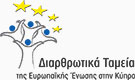 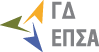 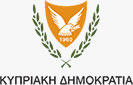 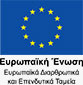 